«Anexa nr.5 la Regulamentul circulaţiei rutiere Приложение № 5 к Правилам дорожного движения MIJLOACE DE SEMNALIZARE A LUCRĂRILOR DE DRUMСРЕДСТВА ОБОЗНАЧЕНИЯ ДОРОЖНЫХ РАБОТI. Indicatoare rutiere temporareI.Временные дорожные знаки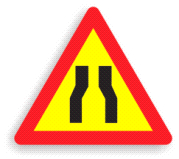 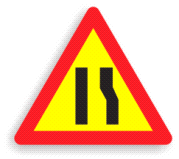 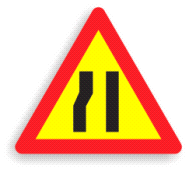 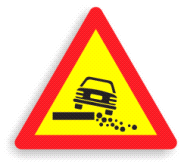 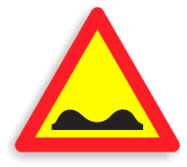 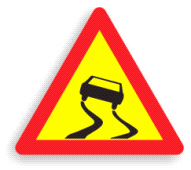 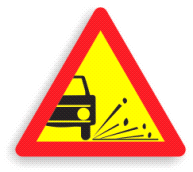 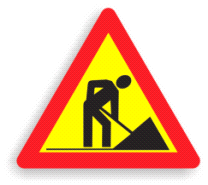 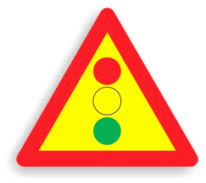 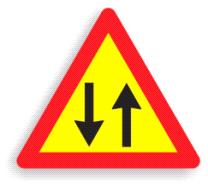 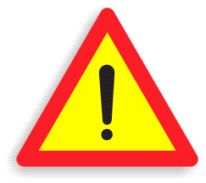 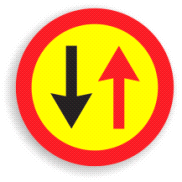 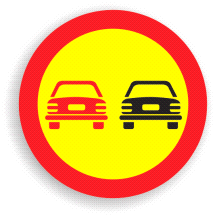 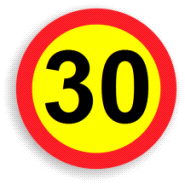 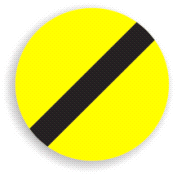 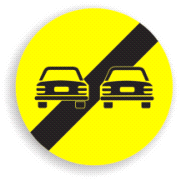 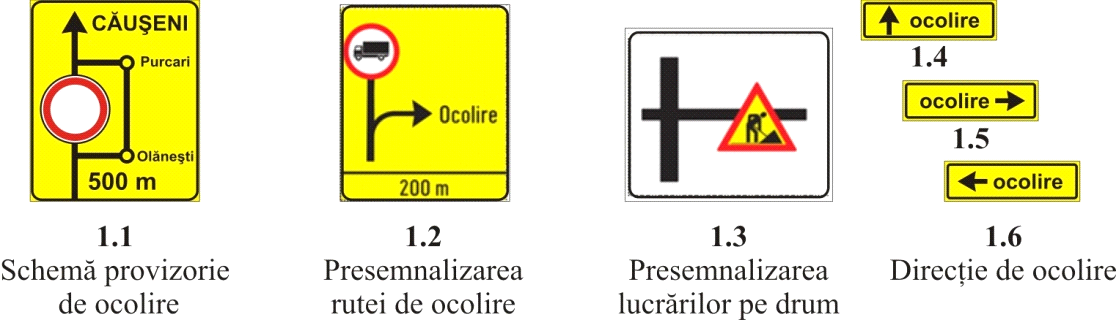 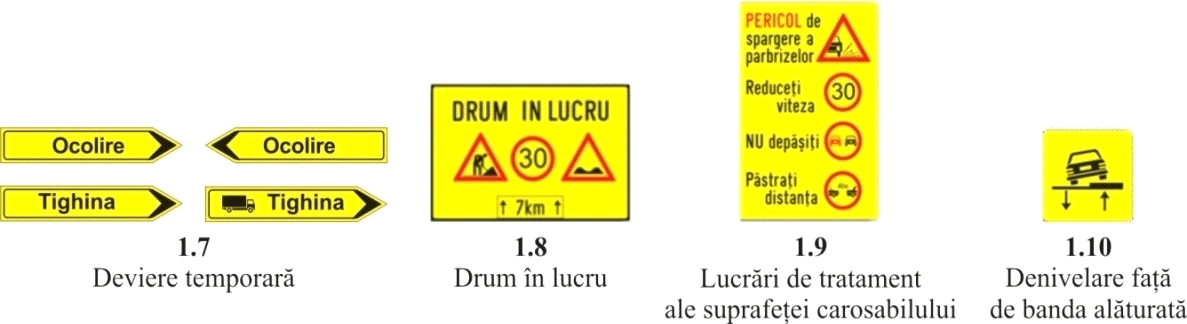 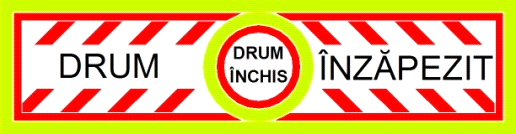 Începutul sectorului de drum pe care se efectuează lucrări pe partea stîngăНачало участка дороги, на котором работы ведутся на левой стороне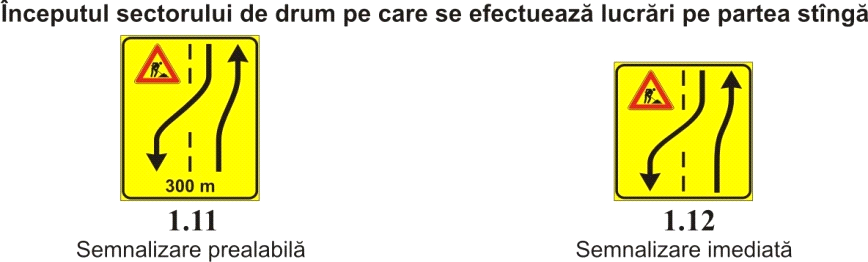 Sfîrşitul sectorului de drum pe care se efectuează lucrări pe partea stîngăОкончание участка дороги, на котором работы ведутся на левой стороне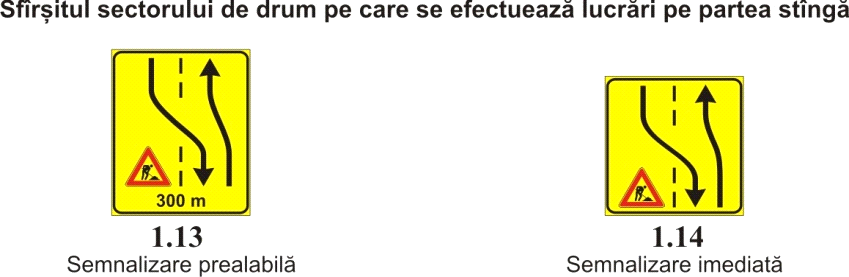 Începutul sectorului de drum pe care se efectuează lucrări pe partea dreaptăНачало участка дороги, на котором работы ведутся на правой стороне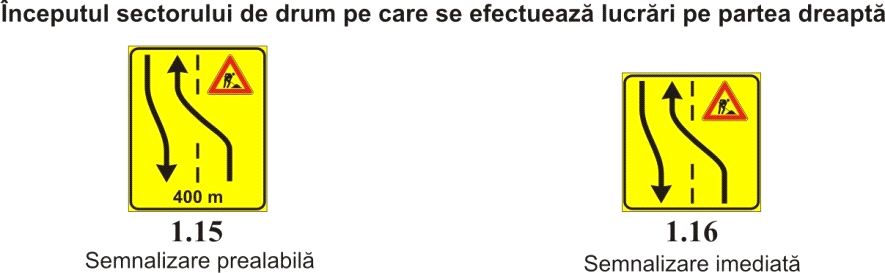 Sfîrşitul sectorului de drum pe care se efectuează lucrări pe partea dreaptăОкончание участка дороги, на котором работы ведутся на правой стороне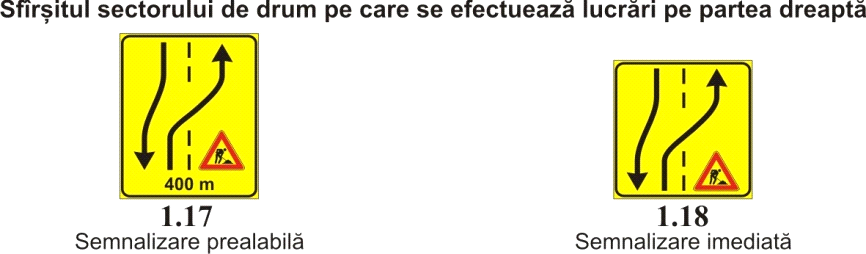 Începutul sectorului de drum cu bandă de separare pe care se efectuează 
lucrări pe partea dreaptaНачало участка дороги с разделительной полосой, на котором работы ведутся на правой стороне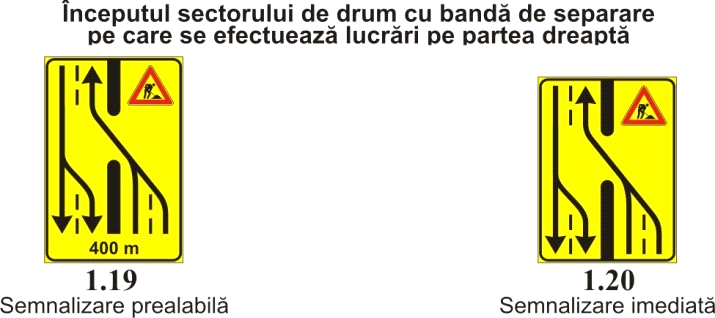 Sfîrşitul sectorului de drum cu bandă de separare pe care se efectuează 
lucrări pe partea dreaptaОкончание участка дороги с разделительной полосой, на котором работы ведутся на правой стороне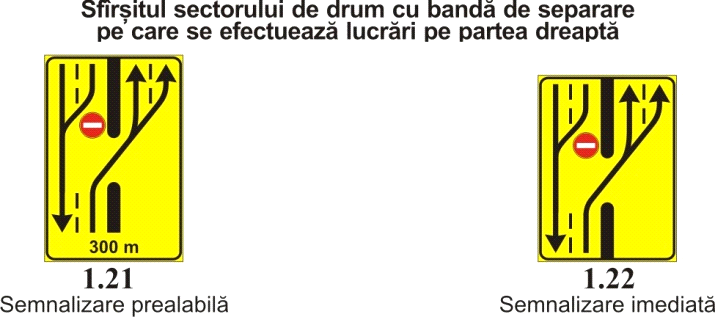 Pe drumurile cu bandă de separare care au trei sau mai multe benzi pe sens se utilizează indicatoare corespunzătoareНа дорогах с разделительной полосой с тремя и более полосами для  движения в каждом направлении устанавливаются соответствующие знаки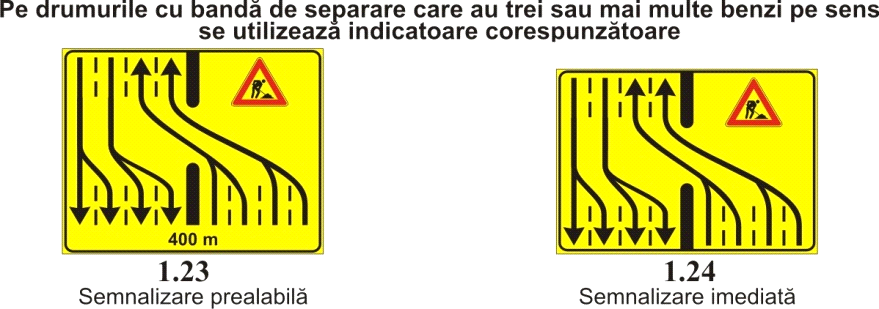 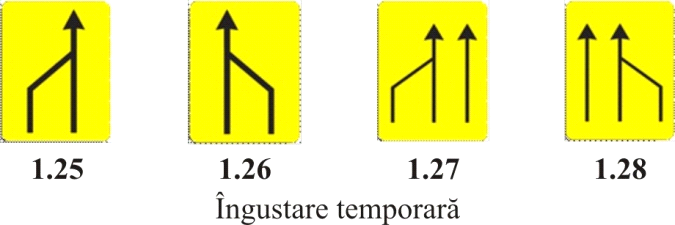 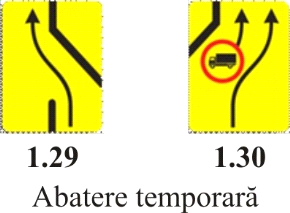 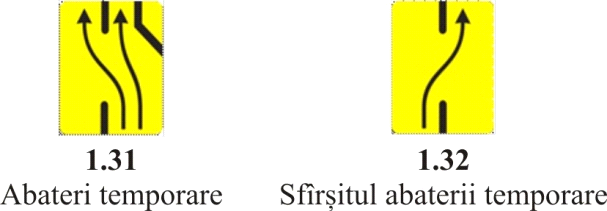 II. Mijloace auxiliare de semnalizare a lucrărilorII.Вспомогательные средства обозначения дорожных работ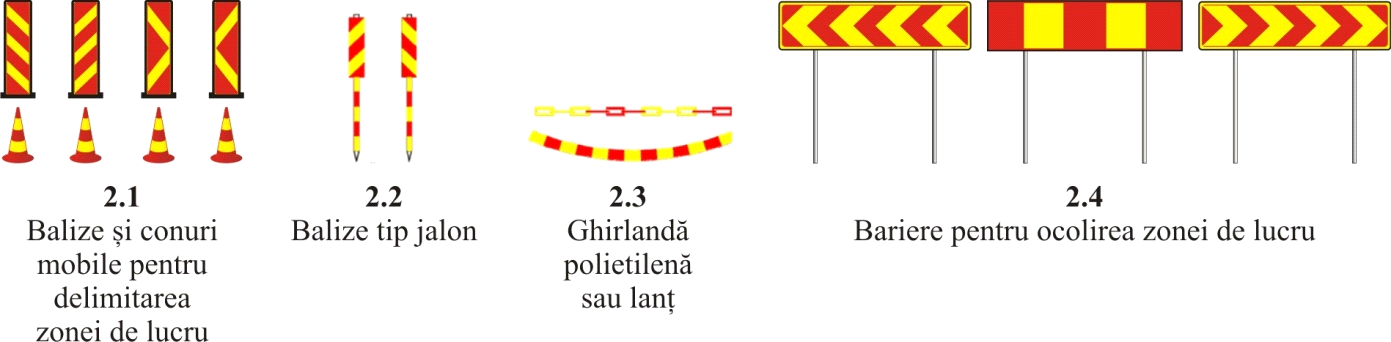 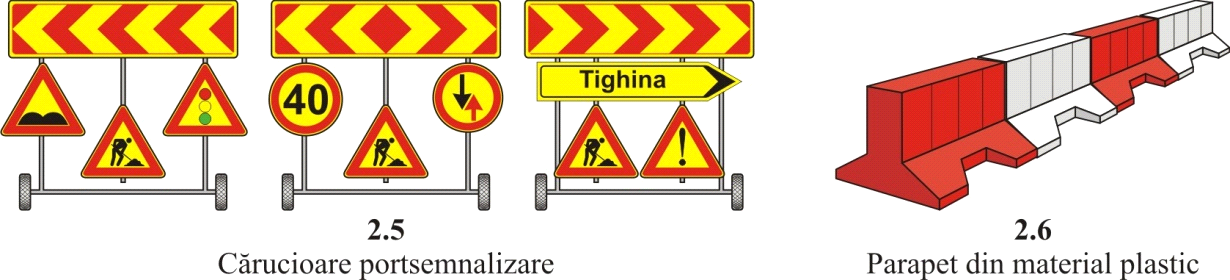 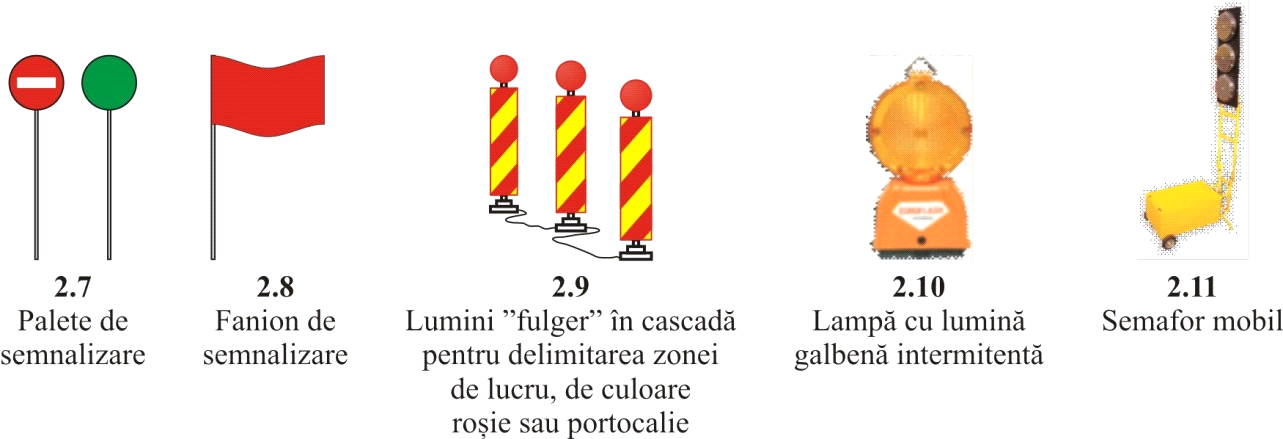 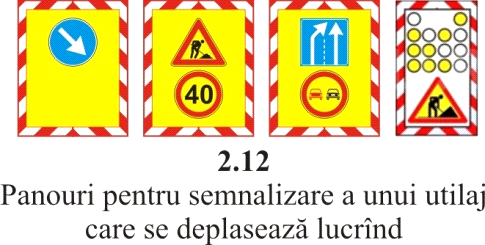     T1.1T1.2T1.3Drum îngustatСужение дорогиT1.4T1.5T1.6T1.7Acostament periculosDrum cu denivelăriDrum alunecosÎmproşcare cu pietrişОпасная обочинаНеровная дорогаСкользкая дорогаВыброс гравия                  T1.8T1.9T1.10T1.11T2.1LucrăriSemafoareCirculaţie în ambele sensuriAlte pericolePrioritate pentru circulaţia din sens opusРаботы          Светофоры       Двустороннее     движение      Прочие      опасности    Преимущество встречного движенияT3.1T3.2T3.3T3.4Depăşire interzisăViteză maximă limitatăSfîrşitul tuturor restricţiilorSfîrşitul zonei de interzicere a depăşiriiОбгон запрещенОграничение                  максимальной скоростиКонец всех              ограниченийКонец зоны запрещения обгонаT4.1T4.2T4.3T5.1Schemă provizorie de ocolirePresemnalizarea rutei de ocolirePresemnalizarea lucrărilor pe drumDirecţia de ocolireВременная схема объездаОбозначение объездаПредварительное обозначение дорожных работНаправление объездаT5.2T6.1T6.2T6.3Deviere temporarăDrum în lucruLucrări de tratament al suprafeţei carosabiluluiDenivelare faţă de banda alăturatăВременный объездНа дороге ведутся работыРаботы по  уходу за дорожным полотномРазная высота дороги по сравнению с соседней полосойT6.4Drum înzăpezitЗаносы на дорогеT6.5T6.6Semnalizare prealabilăSemnalizare imediatăУстанавливаются                            предварительноУстанавливаются непосредственноT6.7T6.8Semnalizare prealabilăSemnalizare imediatăУстанавливаются                            предварительноУстанавливаются непосредственноT6.9T6.10Semnalizare prealabilăSemnalizare imediatăУстанавливаются                            предварительноУстанавливаются непосредственноT6.11T6.12Semnalizare prealabilăSemnalizare imediatăУстанавливаются                            предварительноУстанавливаются непосредственноT6.13T6.14Semnalizare prealabilăSemnalizare imediatăУстанавливаются  предварительноУстанавливаются непосредственноT6.15T6.16Semnalizare prealabilăSemnalizare imediatăУстанавливаются  предварительноУстанавливаются непосредственноT6.17T6.18Semnalizare prealabilăSemnalizare imediatăУстанавливаются  предварительноУстанавливаются непосредственноT6.19T6.20T6.21T6.22Îngustare temporarăÎngustare temporarăÎngustare temporarăÎngustare temporarăВременное сужениеВременное сужениеВременное сужениеВременное сужениеT6.23T6.24            T6.25T6.26Abatere temporarăAbateri temporareSfîrşitul abaterii temporareВременное отклонениеВременные отклоненияКонец временного отклоненияT7.1T7.2T7.3T7.4Balize şi conuri mobile pentru delimitarea zonei de lucruBalize de tip jalonGhirlandă de polietilenă sau lanţBariere pentru ocolirea zonei de lucruСтойки и переносные конусы для обозначения зоны производимых работСтойки-вешки       Полиэтиленовые         гирлянда или цепьБарьеры для объезда зоны работT7.5T7.6Cărucioare portsemnalizareParapet din materiale plasticeМобильные тележки со средствами информацииПластиковый парапет   T7.7T7.8T7.9T7.10T7.11Palete de semnalizareFanion de semnalizareLumini „fulger” în cascadă pentru delimitarea zonei de lucru, de culoare roșie sau portocalieLampă cu lumină galbenă intermitentăSemafor mobilСигнальные          стойки                   Сигнальный флажокКаскадные мигающие огни красного или оранжевого цвета для обозначения зоны работМигающая лампа желтого цветаПередвижной светофорT7.12Panouri pentru semnalizare a unui utilaj care se deplasează lucrîndЩиты для обозначения работ»;